Judo Club Kyklop pobočný spolek Říčany
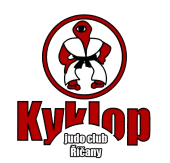 Kdy:	od 7.9.2021 
	každé úterý 16:00 - 17:30 a čtvrtek 17:30 – 19:00 (skupina 2 - mírně pokročilý)
každé úterý 17:30 - 19:00 a čtvrtek 19:00 – 20:30 (skupina 3 - pokročilý)Kde:	v tělocvičně v ZŠ U Lesa
Školní 2400, 251 01 ŘíčanyVýše členského příspěvku:	5.400 Kč (za období 09/2021 – 01/2022)
členský příspěvek je nutné uhradit nejpozději do 15.09.2021	číslo účtu 115-2269110287/0100– Komerční banka
do zprávy pro příjemce uveďte „jméno dítěte, Říčany“variabilní symbol: rodné číslo dítěteInformace:	Alena Mairichová
+420 602 659 400
info@judo-kyklop.czPŘIHLÁŠKA do JC Kyklop pobočný spolek Říčany Příjmení a jméno: ______________________________________________________________Rodné číslo:__________________________ Datum narození:__________________________Bydliště: _____________________________________________________________________ZŠ/MŠ, kterou dítě navštěvuje:___________________________________________________Kontakt na zákonného zástupce:Mobil:________________________ Email: __________________________________________Poznámka (zdravotní potíže, omezení apod.):__________________________________________________________Zařazení do klubu – u nezletilé /ho/ souhlas rodiče/ zákonného zástupceŽádám o zařazení do klubu a souhlasím s uvedením mého rodného čísla pro evidenci v klubu. Souhlasím s možností publikovat v tisku nebo v elektronických médiích mé fotografie a videonahrávky, které mne zachycují v souvislosti s činností klubu. Uvedený souhlas poskytuji po celou dobu registrace v klubu. Byl jsem poučen o právech dle Nařízení Evropského parlamentu a Rady (EU) č. 2016/679 ze dne 27. dubna 2016 o ochraně fyzických osob v souvislosti se zpracováním osobních údajů a o volném pohybu těchto údajů (GDPR), zejména o svém právu tento souhlas kdykoliv odvolat, a to i bez udání důvodů.  Členským příspěvkem člen přispívá na fungování, správu a hlavní činnost spolku Judo Club Kyklop pobočný spolek Říčany.Členský příspěvek slouží též k úhradě nákladů spojených se zajištěním prostor, personálu a jiných pomůcek potřebných k realizaci kurzů organizovaných spolkem. Datum:	
Podpis:(člen / rodič / zákonný zástupce)	____________________________